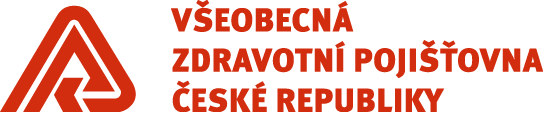 Návrh VZP ČR na úhradu zdravotních služeb poskytovaných poskytovateli lůžkové péče, s výjimkou zdravotních služeb poskytovaných v odborných léčebných ústavech, léčebnách dlouhodobě nemocných, poskytovatelů vykazujících ošetřovací den č. 00005 podle seznamu výkonů, poskytovatelů zvláštní ambulantní péče a zvláštní lůžkové péče, v roce 2015Úhrada poskytovateli v roce 2015 zahrnuje individuálně smluvně sjednanou složku úhrady, úhrada formou případového paušálu a úhradu za ambulantní péči (dále jen „ambulantní složka úhrady“). Do referenčního období jsou zařazeny veškeré hrazené služby poskytnuté v roce 2013, poskytovatelem vykázané a zdravotní pojišťovnou uznané do 30. dubna 2014. Do hodnoceného období jsou zařazeny veškeré hrazené služby poskytnuté v roce 2015, poskytovatelem vykázané a zdravotní pojišťovnou uznané do 30. dubna 2016.Individuálně smluvně sjednaná složka úhrady Výši a způsob úhrady hrazených služeb zařazených podle Klasifikace hospitalizovaných pacientů4) (dále jen „Klasifikace“) do bazí:0001,0002,0501, 0507, 0516, 0511, 0522, 0523, 0524, 0526, 0527, 05280802, 0804, 0818,1101,uvedených v příloze č. 1 k této dohodě (dále jen „vyjmenované baze“) se sjedná ve smlouvě mezi zdravotní pojišťovnou a poskytovatelem. Individuálně smluvně sjednaná složka úhrady může zahrnovat jiné hrazené služby, než je uvedeno ve větě první; v takovém případě se tato úhrada, stejně jako hrazené služby zařazené podle Klasifikace4) do vyjmenovaných bazí, nezapočítávají do úhrady uvedené v bodě 3.   Nedojde-li k dohodě o výši úhrady individuálně smluvně sjednané složky úhrady mezi poskytovatelem a zdravotní pojišťovnou do 30. dubna 2015, zdravotní pojišťovna poskytne poskytovateli úhradu ve výši  vypočtené takto:kde:	je maximální úhrada poskytovateli v hodnoceném období	je počet případů u daného poskytovatele ve vyjmenované bazi v hodnoceném období, kde i = 1 až n, kde n je počet vyjmenovaných bazí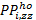 	je celková úhrada poskytovateli za vyjmenovanou bazi v roce 2014, kde i = 1 až n, kde n je počet vyjmenovaných bazí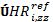 	je počet případů u daného poskytovatele ve vyjmenované bazi v roce 2014 kde i = 1 až n, kde n je počet vyjmenovaných bazí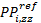 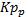 min 	je funkce minimum, která vybere z oboru hodnot hodnotu nejnižšíCelková poskytnutá výše úhrady za všechny vyjmenované baze poskytnutá zdravotní pojišťovnou všem poskytovatelům v souhrnu činí nejméně 85% úhrady vyjmenovaných bazí v roce 2014.kde:	je celková úhrada zdravotní pojišťovny všem poskytovatelům v součtu za vyjmenovanou bazi  v roce 2014, kde i = 1 až n, kde n je celkový počet vyjmenovaných bazí. Dolní index zz označuje poskytovatele dané zdravotní pojišťovny, zz = 1 až q, kde q je celkový počet poskytovatelů dané zdravotní pojišťovny.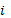 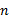 Výše úhrad léčivých přípravků a potravin pro zvláštní lékařské účely (dále jen „léčivý přípravek“) označených symbolem „S“ podle § 39 odst. 1 vyhlášky č. 376/2011 Sb., kterou se provádějí některá ustanovení zákona o veřejném zdravotním pojištění, se stanoví podle poskytovatelem vykázaného a zdravotní pojišťovnou uznaného léčivého přípravku, maximálně však ve výši uvedené v bodech 2.2.1, 2.2.2 a 2.2.3:Pro onemocnění: Fabryho choroba,Gaucherova choroba,Niemen-Pickova choroba,Mukopolysacharidóza I,Mukopolysacharidóza II,Mukopolysacharidóza VI,Pompeho choroba,Hyperamonemie u dětí s dědičnou poruchou metabolismu urey a glutaminu aDědičná tyrozinemie typu Ise stanoví maximální úhrada na jednoho unikátního pojištěnce ve výši 100 % dvanáctinásobku průměrné měsíční úhrady vypočtené z těch měsíců roku 2014, během nichž byla léčba poskytována. Maximální úhrada na unikátního pojištěnce se vypočte takto:kde:i	nabývá hodnot 1 až n, kde n je počet výše uvedených onemocnění	je maximální úhrada v roce 2015 na jednoho unikátního pojištěnce pro onemocnění i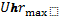 	je celková úhrada v roce 2014 za léčbu onemocnění i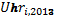 	je součet měsíců, po které byla léčba onemocnění i poskytována každému jednotlivému pojištěnci s tímto onemocněním v roce 2014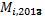 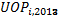 Pro onemocnění:revmatoidní artritis, Bechtěrevova choroba, psoriatrická artritis, Crohnova choroba, colitis ulcerosa, psoriáza těžká, roztroušená skleróza, plicní arteriální hypertenze, astma,Parkinsonova choroba ajuvenilní artritidase stanoví maximální úhrada ve výši 96 % dvanáctinásobku průměrné měsíční úhrady vypočtené z těch měsíců roku 2014, během nichž byla léčba poskytována, vynásobené 105 % počtu unikátních pojištěnců léčených v roce 2014. Maximální úhrada se vypočte takto:i	nabývá hodnot 1 až n, kde n je počet výše uvedených onemocnění	je maximální úhrada v roce 2015	je celková úhrada v roce 2014 za léčbu onemocnění i	je součet měsíců, po které byla léčba onemocnění i poskytována každému jednotlivému pacientovi s tímto onemocněním v roce 2014	je počet unikátních pojištěnců léčených v roce 2014 na příslušné onemocnění uvedené v písmenech a) až k)Pro onemocnění neuvedená v bodech 2.2.1 a 2.2.2 se stanoví maximální úhrada ve výši 96 % násobku průměrné měsíční úhrady vypočtené z těch měsíců roku 2014, během nichž byla léčba poskytována, vynásobené 102 % počtu unikátních pojištěnců, kterým byl v roce 2014 léčivý přípravek na některé z onemocnění neuvedených v bodě 2.2.1 nebo v bodě 2.2.2 podán. Maximální úhrada se vypočte takto:i	nabývá hodnot 1 až n, kde n je počet onemocnění spadajících do bodu 2.2.3	je maximální úhrada v roce 2015X2014 	je násobek průměrné měsíční úhrady vypočtené z těch měsíců roku 2014, během nichž byla léčba poskytována 	je celková úhrada v roce 2014 za léčbu onemocnění i	je součet měsíců, po které byla léčba onemocnění i poskytována každému jednotlivému pacientovi s tímto onemocněním v roce 2014	je počet unikátních pojištěnců léčených v roce 2014 na příslušné onemocnění spadající do bodu 2.2.3Úhrada za léčivé přípravky poskytnuté pojištěncům na léčbu v hodnoceném období nad celkový limit úhrady stanovený podle bodů 2.2.1. až 2.2.3 se uhradí po předchozí dohodě mezi zdravotní pojišťovnou a poskytovatelem.Do celkového limitu úhrady stanoveného podle bodů 2.2.1. až 2.2.3. se započítávají i léčivé přípravky předepsané v referenčním období na recept v případě, že v hodnoceném období jsou tyto léčivé přípravky vykazovány jako zvlášť účtované léčivé přípravky a současně pokud v hodnoceném období dále splňují podmínky pro léčivé přípravky označené symbolem „S“ podle vyhlášky č. 376/2011 Sb.Úhrada formou případového paušáluPřípady hospitalizací se při výpočtu   rozumí případy hospitalizací přepočtené pomocí pravidel pro Klasifikaci a sestavování případů hospitalizací platných pro rok 2013 a případy hospitalizací při výpočtu  se rozumí případy hospitalizací přepočtené pomocí pravidel pro Klasifikaci a sestavování případů hospitalizací platných pro rok 2015. 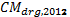 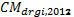 Léčivé přípravky vyjmuté z platby případovým paušálem a uvedené v příloze č. 4 k této dohodě uhradí zdravotní pojišťovna poskytovateli ve výši jejich vykázané jednotkové ceny, maximálně však ve výši jejich jednotkové ceny v roce 2014.Vyžádanou extramurální péčí se rozumí péče, která je poskytnuta v době hospitalizace, kdy žádající poskytovatel je odlišný od poskytujícího poskytovatele. 3.4 Úhrada formou případového paušálu zahrnuje hrazené služby zařazené podle Klasifikace do skupin vztažených k diagnóze uvedených v příloze č. 2 k této dohodě a stanoví se až do výše CELK PUdrg2015 podle výrazu (i), kdy individuální paušální úhrada (IPU) je poměrně snížena, nedojde-li k dosažení alespoň 97 % produkce referenčního období (CMdrg,2013) vážené koeficientem přechodu pojištěnců (Kpp), a od poměrně snížené individuální paušální úhrady je odečtena úhrada za vyžádanou extramurální péči (EM2015).       Individuální paušální úhrada (IPU) se vypočte podle výrazu (ii) jako referenční produkce (KS_CMp,2013) vážená koeficienty specializace zdravotních služeb podle výrazu (iii), násobená technickou základní sazbou (TZS) a koeficientem přechodu pojištěnců (Kpp). Takto vypočtená paušální úhrada neklesne pod 97 % úhrady referenčního období (PUdrg,2013) násobené koeficientem přechodu pojištěnců (Kpp) a zároveň nepřekročí 150 % úhrady referenčního roku (PUdrg,2013) násobené koeficientem přechodu pojištěnců (Kpp).       Objem produkce hodnoceného období (CMred) se stanoví podle výrazu (iv) tak, že do výše 105 % průměrné referenční produkce na případ  násobené počtem případů v hodnoceném období (PPdrg,2015) je brána plná hodnota (CMdrg,2015) a nad tuto hranici je objem produkce poměrně snížen v závislosti na výši nedosažení potřebného počtu případů (PPdrg,2015).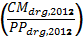 Výpočet všech výše uvedených složek úhrady se provede takto:(i) ,kde:IPU je individuální paušální úhrada vypočtená takto:(ii) ,      kde:(iii)		počet případů hospitalizací ukončených v referenčním období a zdravotní pojišťovnou uznaných, které jsou podle Klasifikace zařazeny do skupin vztažených k diagnóze uvedených v příloze č. 2 k této dohodě vynásobených indexy těchto skupin stanovenými právním předpisem upravujícím hodnoty bodu a výši úhrad pro rok 2013 (dále jen „indexy 2013“), kde i nabývá hodnot 1 až n a kde n je celkový počet skupin vztažených k diagnóze uvedených v příloze č. 2 k této dohodě	koeficient specializace jednotlivých skupin vztažených k diagnóze uvedených v příloze č. 2 k této dohodě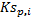 	koeficient změny podílu počtu pojištěnců příslušné zdravotní pojišťovny čerpajících hrazené služby u daného poskytovatele na celkovém počtu pojištěnců čerpajících hrazené služby u daného poskytovatele mezi 1. lednem 2015 a 1. lednem 2013, přičemž jednotliví pojištěnci jsou váženi jejich náklady v referenčním období; pokud došlo v referenčním období nebo v roce 2014 ke sloučení dvou či více zdravotních pojišťoven, jde o koeficient změny podílu počtu pojištěnců všech sloučených zdravotních pojišťoven. Tento koeficient se stanoví jako index změny počtu pojištěnců váženého náklady příslušné zdravotní pojišťovny poskytování hrazených služeb mezi 1. lednem 2013 a 1. lednem 2015, přičemž tyto koeficienty změny váženého počtu pojištěnců zdravotních pojišťoven podle České republiky jsou uvedeny v příloze č. 3 k této dohodě	je celková výše úhrady za poskytovatelem vykázané a zdravotní pojišťovnou uznané hrazené služby poskytnuté během hospitalizací ukončených v referenčním období, které jsou podle Klasifikace zařazeny do skupin vztažených k diagnóze uvedených v příloze č. 2 k této dohodě, včetně vypořádání regulačních omezení s výjimkou regulace na předepsané léčivé přípravky a zdravotnické prostředky, zvýšené o hodnotu vyžádané extramurální péče oceněné hodnotami bodu platnými v hodnoceném období včetně nákladů na zvlášť účtovaný materiál a zvlášť účtované léčivé přípravky a snížené o úhradu léčivých přípravků uvedených v příloze č. 4 k této dohodě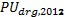 	je úhrada za léčivý přípravek Plazma čerstvá, zmrazená pro klinické použití (0207921) uvedený v příloze č. 4 k této dohodě TZS	je technická základní sazba stanovená na 22 800 Kč	je celková hodnota vyžádané extramurální péče v rámci případů hospitalizací poskytovatelem vykázaných a zdravotní pojišťovnou uznaných, které byly ukončeny v hodnoceném období, oceněná hodnotami bodu platnými v hodnoceném období včetně nákladů na zvlášť účtovaný materiál a zvlášť účtované léčivé přípravky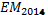 a kde:(iv) ,a kde:	je počet případů hospitalizací poskytovatelem vykázaných a zdravotní pojišťovnou uznaných, které byly ukončeny v hodnoceném období, které jsou podle Klasifikace zařazeny do skupin vztažených k diagnóze, vynásobený indexy 2015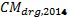 	počet poskytovatelem vykázaných a zdravotní pojišťovnou uznaných hospitalizací, ukončených v hodnoceném období zařazených do skupin vztažených k diagnóze podle Klasifikace, které jsou uvedeny v příloze č. 2 k této dohodě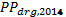 	počet případů hospitalizací ukončených v referenčním období a zdravotní pojišťovnou uznaných, které jsou podle Klasifikace zařazeny do skupin vztažených k diagnóze uvedených v příloze č. 2 k této dohodě vynásobených indexy 2015	počet poskytovatelem vykázaných a zdravotní pojišťovnou uznaných hospitalizací, ukončených v referenčním období zařazených do skupin vztažených k diagnóze podle Klasifikace, které jsou uvedeny v příloze č. 2 k této dohodě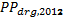 min	funkce minimum, která vybere z oboru hodnot hodnotu nejnižšímax	funkce maximum, která vybere z oboru hodnot hodnotu nejvyššíAmbulantní složka úhrady zahrnuje úhradu specializované ambulantní zdravotní péče, hrazených služeb v odbornostech 603 a 604 podle seznamu výkonů, hrazených služeb poskytovaných poskytovateli v oboru všeobecné praktické lékařství a poskytovateli v oboru praktické lékařství pro děti a dorost, hrazených služeb poskytovaných poskytovateli v oboru zubní lékařství, hrazených služeb ve vyjmenovaných odbornostech, zdravotnické dopravní služby, lékařské pohotovostní služby a hrazených služeb poskytovaných poskytovateli v odbornostech 902, 903, 905, 911, 914, 919, 921, 925 a 927 (dále jen „ambulantní péče“) s výjimkou výkonů, kterými se vykazuje vyšetření pacienta při příjmu k hospitalizaci a při propuštění z hospitalizace.Pro hrazené služby poskytované poskytovateli v oboru všeobecné praktické lékařství a poskytovateli v oboru praktické lékařství pro děti a dorost, hrazené kombinovanou kapitačně výkonovou platbou, kombinovanou kapitačně výkonovou platbou s dorovnáním kapitace nebo podle seznamu výkonů, se hodnota bodu a výše úhrad hrazených služeb stanoví v příloze č. x.Pro specializovanou ambulantní zdravotní péči hrazenou podle seznamu výkonů a poskytovatele v odbornostech 903, 905, 919 a 927 podle seznamu výkonů se hodnota bodu a výše úhrad zdravotní péče stanoví v příloze č. x, přičemž regulační omezení uvedená v části x přílohy č. x se nepoužijí.4.3  Pro hrazené služby poskytované v odbornostech 603 a 604 podle seznamu výkonů hrazené podle seznamu výkonů se hodnota bodu a výše úhrad hrazených služeb stanoví v příloze č. x. Pro hrazené služby poskytované ve vyjmenovaných odbornostech hrazené podle seznamu výkonů se hodnota bodu a výše úhrad hrazených služeb stanoví v příloze č. x.Pro hrazené služby poskytované v odbornostech 911, 914, 921 a 925 podle seznamu výkonů hrazené podle seznamu výkonů se hodnota bodu a výše úhrad hrazených služeb stanoví v příloze č. x.Pro hrazené služby poskytované v odbornostech 902 a 917 podle seznamu výkonů hrazených podle seznamu výkonů se hodnota bodu a výše úhrad hrazených služeb stanoví v příloze č. x.Pro výkony poskytované poskytovateli zdravotnické dopravní služby hrazené podle seznamu výkonů se hodnota bodu a výše úhrad hrazených služeb stanoví v příloze č. x.Hrazené služby poskytované poskytovateli v oboru zubní lékařství se hradí podle § x. Hrazené služby poskytované v rámci lékařské pohotovostní služby se hradí podle § x.Maximální úhrada za poskytovatelem vykázané hrazené služby podle bodů 4.1 až 4.9 se stanoví ve výši:   kde:	je maximální možná celková úhrada poskytovateli za hrazené služby, včetně zvlášť účtovaných léčivých přípravků a zvlášť účtovaného materiálu, s výjimkou zvlášť účtovaných léčivých přípravků označených symbolem „S“ podle § 39 odst. 1 vyhlášky č. 376/2011 Sb. 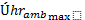 	úhrada náležející poskytovateli za ambulantní složku úhrady za rok 2013 s výjimkou zvlášť účtovaných léčivých přípravků označených symbolem „S“ podle § 39 odst. 1 vyhlášky č. 376/2011 Sb. 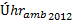 Kpp	koeficient změny podílu počtu pojištěnců příslušné zdravotní pojišťovny čerpajících hrazené služby u daného poskytovatele na celkovém počtu pojištěnců čerpajících hrazené služby u daného poskytovatele mezi 1. lednem 2015 a 1. lednem 2013, přičemž jednotliví pojištěnci jsou váženi jejich náklady v referenčním období; pokud došlo v referenčním období nebo v roce 2014 ke sloučení dvou či více zdravotních pojišťoven, jde o koeficient změny podílu počtu pojištěnců všech sloučených zdravotních pojišťoven. Tento koeficient se stanoví jako index změny počtu pojištěnců váženého náklady příslušné zdravotní pojišťovny poskytování hrazených služeb mezi 1. lednem 2013 a 1. lednem 2015, přičemž tyto koeficienty změny váženého počtu pojištěnců zdravotních pojišťoven podle České republiky jsou uvedeny v příloze č. 3 k této dohoděZdravotní pojišťovna nezahrne do výpočtu regulace podle bodů 4.1 až 4.10 výkony uvedené v bodě 4.12 a dále screeningové výkony 15101 a 15105 podle seznamu výkonů, novorozenecký screening, výkony prediktivní onkologické diagnostiky, výkony mamografického screeningu a screeningu děložního hrdla podle seznamu výkonů.Pro nasmlouvaný výkon 09563 podle seznamu výkonů se stanoví hodnota bodu ve výši 1 Kč, pro nasmlouvaný výkon 88101 podle seznamu výkonů se stanoví hodnota bodu ve výši 1 Kč. Měsíční předběžná úhrada se poskytne poskytovateli vypočtená z údajů o poskytovatelem vykázaných a zdravotní pojišťovnou uznaných hrazených službách poskytnutých v referenčním období při použití výše úhrady a regulačních omezení stanovených touto vyhláškou, včetně koeficientu přechodu pojištěnců KPp podle přílohy č. 3 k této dohodě, a to ve výši jedné dvanáctiny. Předběžná úhrada za hodnocené období se finančně vypořádá v rámci celkového finančního vypořádání, včetně regulačních omezení, a to nejpozději do 180 dnů po dni skončení hodnoceného období. Regulační omezeníRegulační omezení úhrady formou případového paušáluRegulační omezení uvedená v bodě 1.2 zdravotní pojišťovna uplatní pouze v těchto případech: Pokud zdravotní pojišťovna sdělila poskytovateli do 30. června 2015 hodnotu vyžádané extramurální péče v referenčním období oceněnou hodnotami bodu platnými v hodnoceném období včetně nákladů na zvlášť účtovaný materiál a zvlášť účtované léčivé přípravky v referenčním období aPokud zdravotní pojišťovna oznámila poskytovateli nejpozději týden před započetím revize, jestli se bude jednat o revizi náhodného vzorku případů či o revizi vybraných jednotlivých případů.Pokud zdravotní pojišťovna zjistí při kontrole odchylky od pravidel ve vykazování a kódování podle Klasifikace, v jejichž důsledku došlo k nesprávnému zařazení případu do DRG skupiny s vyšší hodnotou relativní váhy  u konkrétního poskytovatele, uplatní zdravotní pojišťovna snížení úhrady případovým paušálem takto:                                              (CMpůvodní – CMrevidovaný) x 2 x 29 500Regulační omezení na předepsané léčivé přípravky, zdravotnické prostředky a na vyžádanou péčiRegulační omezení za služby poskytnuté podle odst. 4.2 této dohody se na poskytovatele aplikují souhrnně za všechny odbornosti, s tím, že unikátní ošetřený pojištěnec je stanovený napříč přes všechny odbornosti definované v odst. 4.2 této dohody, tedy pro specializovanou ambulantní zdravotní péči a poskytovatele v odbornostech 903, 905, 919 a 927. Regulační omezení uvedená v bodech 2.3 a 2.4 zdravotní pojišťovna uplatní pouze v případě, že sdělila poskytovateli do 30. června 2015 tyto hodnoty referenčního období, které vstupují do výpočtu regulačních omezení v hodnoceném období:Průměrná úhrada na jednoho unikátního pojištěnce za předepsané léčivé přípravky a zdravotnické prostředky v referenčním období;Průměrná úhrada na jednoho unikátního pojištěnce za vyžádanou péči ve vyjmenovaných odbornostech v referenčním období, vyjma vyžádané péče poskytnuté stejným poskytovatelem.Pokud poskytovatel dosáhne průměrné úhrady na jednoho unikátního pojištěnce za předepsané léčivé přípravky a zdravotnické prostředky v hodnoceném období vyšší než 100 % průměrné úhrady na jednoho unikátního pojištěnce za předepsané léčivé přípravky a zdravotnické prostředky v referenčním období, zdravotní pojišťovna sníží poskytovateli celkovou úhradu o částku odpovídající součinu 2,5 % z překročení uvedené průměrné úhrady a počtu unikátních pojištěnců v hodnoceném období za každé započaté 0,5 % překročení uvedené průměrné úhrady, nejvýše však 40 % z překročení. Průměrná úhrada na jednoho unikátního pojištěnce v hodnoceném období a počet unikátních pojištěnců v hodnoceném období podle věty první se vypočte z celkového počtu unikátních pojištěnců, do kterého se nezahrnou unikátní pojištěnci, na které byl vykázán pouze zdravotní výkon 09513. Do regulačního omezení se nezahrnují léčivé přípravky nebo zdravotnické prostředky schválené revizním lékařem.Pokud poskytovatel dosáhne průměrné úhrady na jednoho unikátního pojištěnce za vyžádanou péči ve vyjmenovaných odbornostech, vyjma vyžádané péče poskytnuté stejným poskytovatelem, v hodnoceném období vyšší než 100 % průměrné úhrady na jednoho unikátního pojištěnce za vyžádanou péči ve vyjmenovaných odbornostech, vyjma vyžádané péče poskytnuté stejným poskytovatelem, v referenčním období, zdravotní pojišťovna sníží poskytovateli celkovou úhradu o částku odpovídající součinu 2,5 % z překročení uvedené průměrné úhrady a počtu unikátních pojištěnců v hodnoceném období za každé započaté 0,5 % překročení uvedené průměrné úhrady, nejvýše však 40 % z překročení. Průměrná úhrada na jednoho unikátního pojištěnce v hodnoceném a referenčním období a počet unikátních pojištěnců v hodnoceném a referenčním období podle věty první se vypočte z celkového počtu unikátních pojištěnců, do kterého se nezahrnou unikátní pojištěnci, na které byl vykázán pouze zdravotní výkon 09513. Do vyžádané péče se nezahrnují zdravotní výkony mamografického screeningu, screeningu karcinomu děložního hrdla a screeningu kolorektálního karcinomu prováděné poskytovatelem, který má se zdravotní pojišťovnou na poskytování těchto zdravotních výkonů uzavřenu smlouvu. Pro účely stanovení výše průměrných úhrad i výše případné srážky podle věty první se výkony vyžádané péče v referenčním období ocení podle seznamu výkonů ve znění účinném k 1. lednu 2015 hodnotou bodu platnou v hodnoceném období.Při realizaci regulačního omezení podle bodů 2.3 a 2.4 může zdravotní pojišťovna zohlednit změnu struktury ošetřených pojištěnců v hodnoceném oproti referenčnímu období. V případě, že poskytovatel poskytl v hodnoceném období zdravotní péči 50 a méně pojištěncům příslušné zdravotní pojišťovny, zdravotní pojišťovna neuplatní regulaci uvedenou v bodech 2.3 a 2.4.Příloha č. 1 – Individuální složka úhrady dle odst. 2.1 této dohody000100020501, 0507, 0516, 05110522, 0523, 0524, 0526, 0527, 05280802, 0804, 08181101Příloha č. 2 – Úhrada případovým paušálem dle odst. 3 této dohodyostatníPříloha č.  3 – Koeficienty vážené změny počtu pojištěnců zdravotních pojišťoven ČR (počty pojištěnců a výpočet Kpp)Vysvětlení zkratek:VZP ČR – Všeobecná zdravotní pojišťovna České republikyVoZP – Vojenská zdravotní pojišťovna České republikyČPZP – Česká průmyslová zdravotní pojišťovnaOZP – Oborová zdravotní pojišťovna zaměstnanců bank, pojišťoven a stavebnictvíZPŠ – Zdravotní pojišťovna ŠkodaZP MV ČR – Zdravotní pojišťovna ministerstva vnitra České republikyRBP – Revírní bratrská pokladna, zdravotní pojišťovnaPříloha č. 4 – Léčivé přípravky vyjmuté z platby případovým paušálem dle odst. 3 této dohodyZ platby případovým paušálem jsou vyjmuty: Léčivé přípravky obsahující tyto léčivé látky:B02BB01B02BD01 B02BD02B02BD03B02BD04B02BD05B02BD06B02BD07B02BD08B02BD09B02BD10B05AA02Tyto individuálně vyráběné léčivé přípravky:Kryoprotein (0207926)Plazma čerstvá, zmrazená pro klinické použití (0207921) KódNázevPočet pojištěnců k 1.1.2013Počet pojištěnců k 1.1.2015KppZPZPPočet pojištěnců k 1.1.2013Počet pojištěnců k 1.1.2015Kpp111 Všeobecná6 094 224 5 946 1600,976 201 Vojenská667 419 704 7511,056 205 Česká průmyslová1 184 538 1 203 5201,016 207 Oborová702 451 731 4471,041 209 ŠKODA MB138 267 139 7761,011 211 Vnitro1 203 490 1 253 0761,041 213 Revírní417 811 428 2911,025 